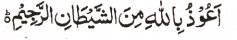 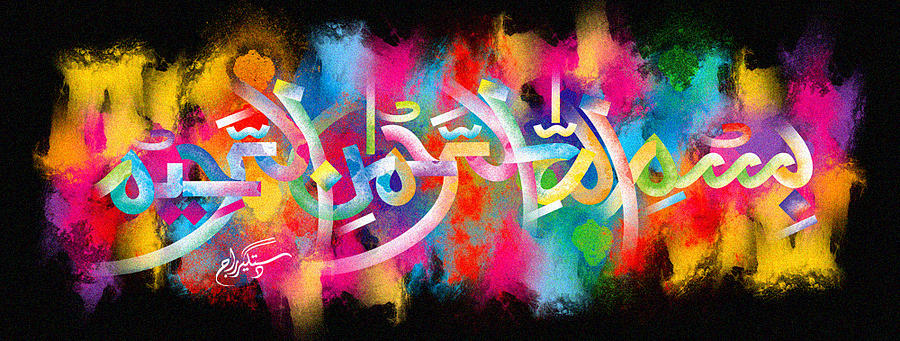 3 Impressions of The Name of Allah  on One Dried Fig 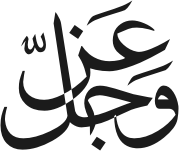 The Exclusive Islamic Miracle Photographs of Dr Umar Elahi AzamMonday 11th January 2016Manchester, UKhttp://dr-umar-azam-islamicmiracles.weebly.comIntroductionTo identify three impressions of the Holy Name on one dried fig was both unexpected and very satisfying!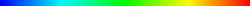 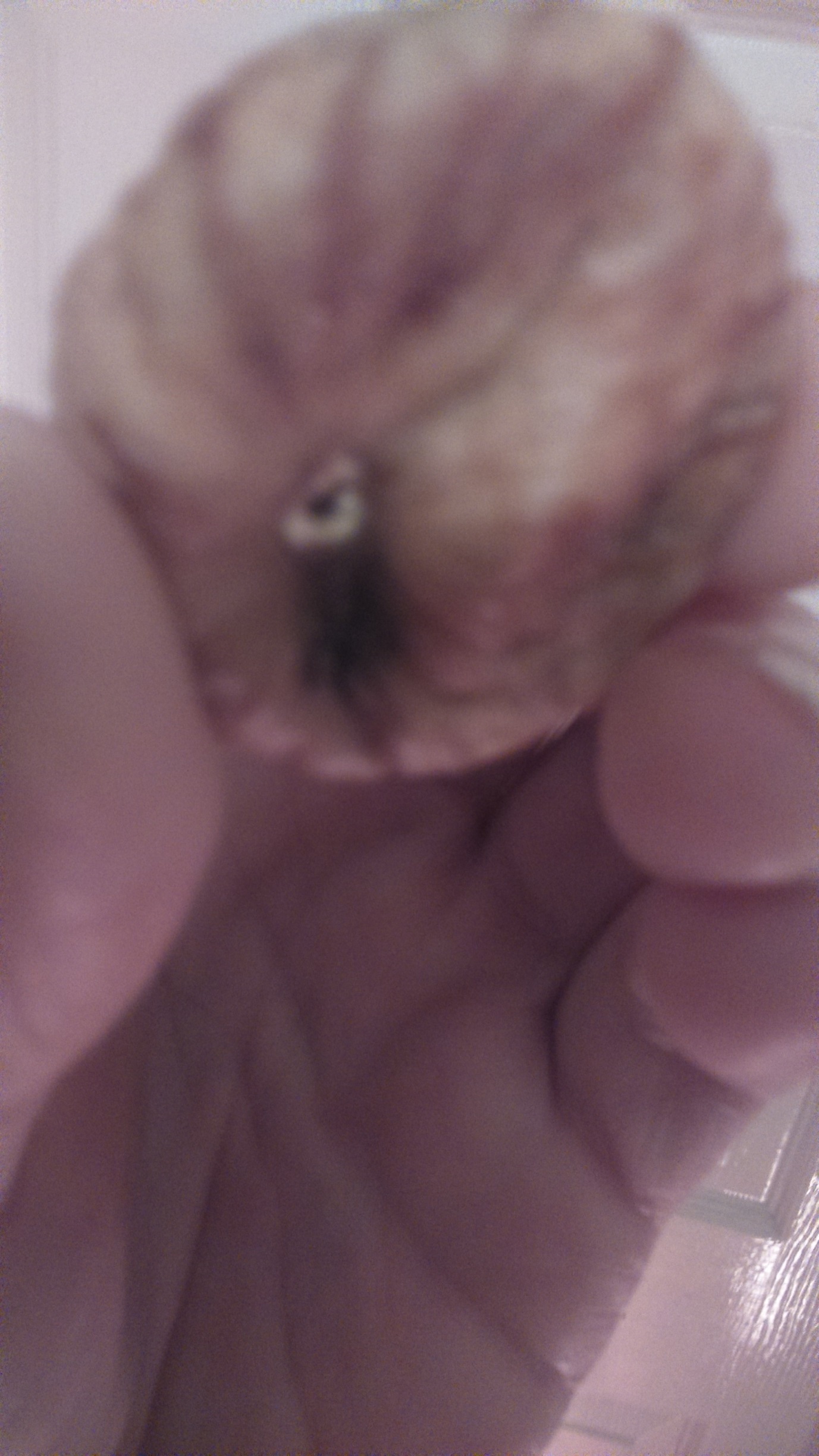 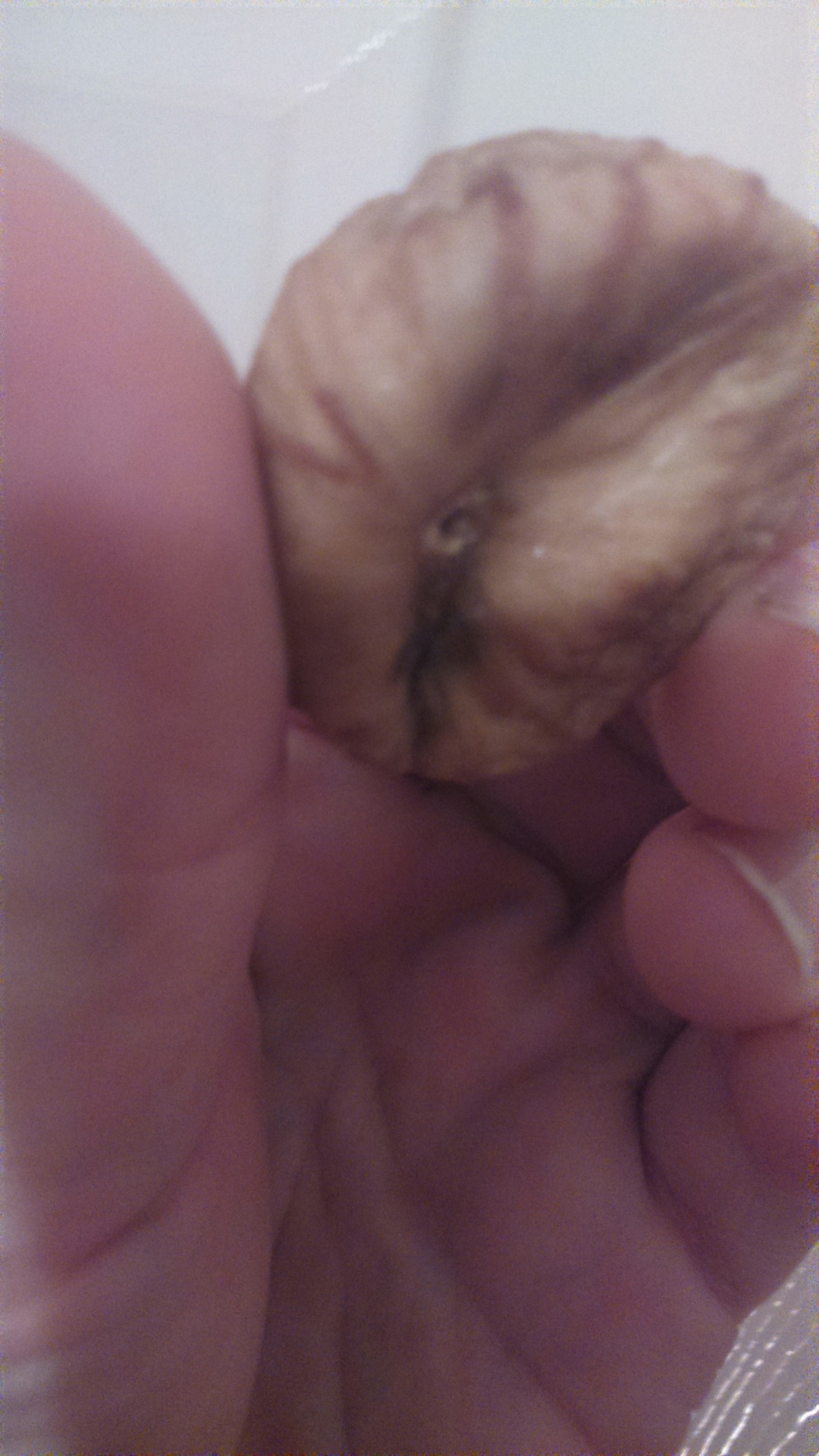 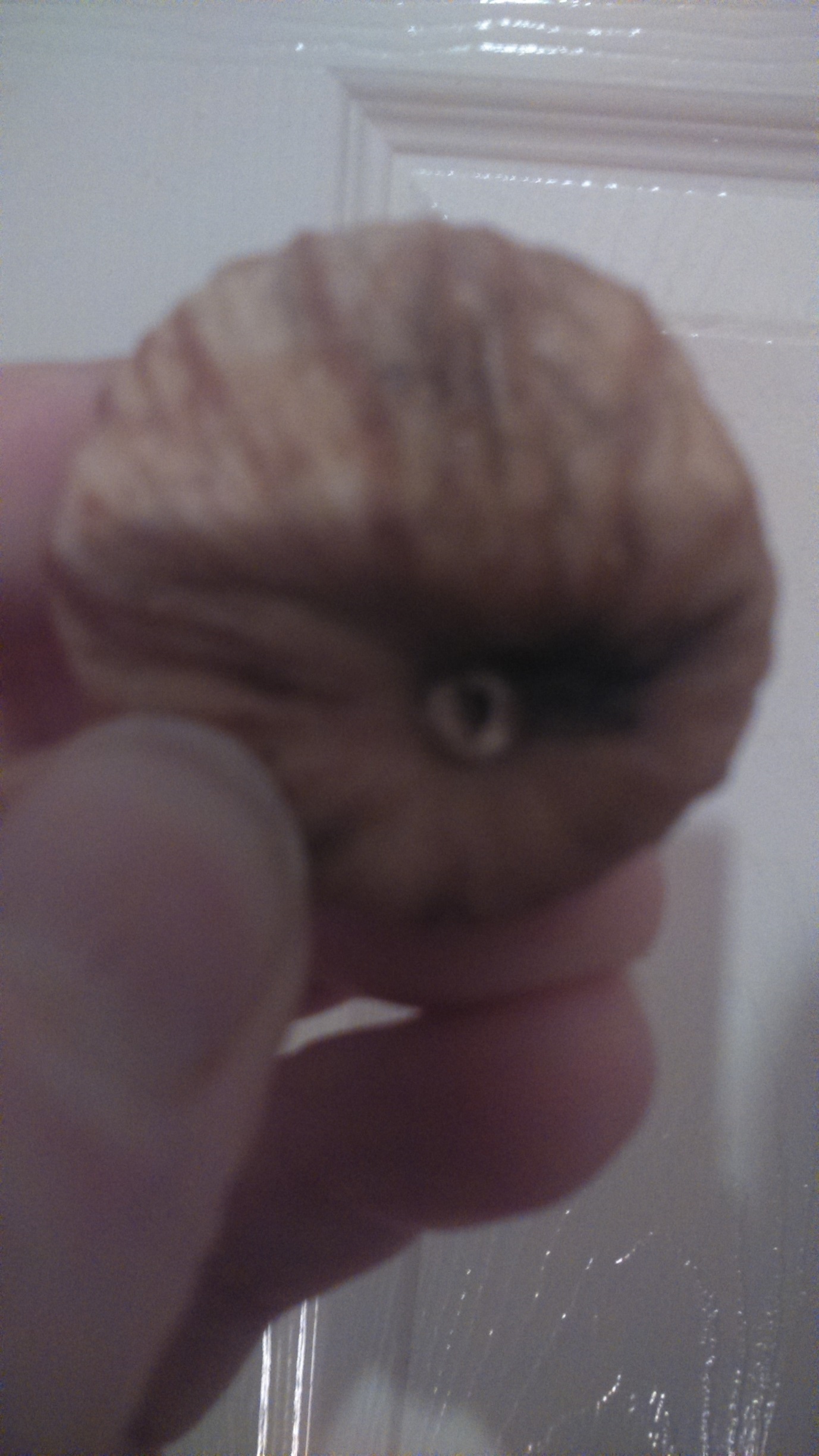 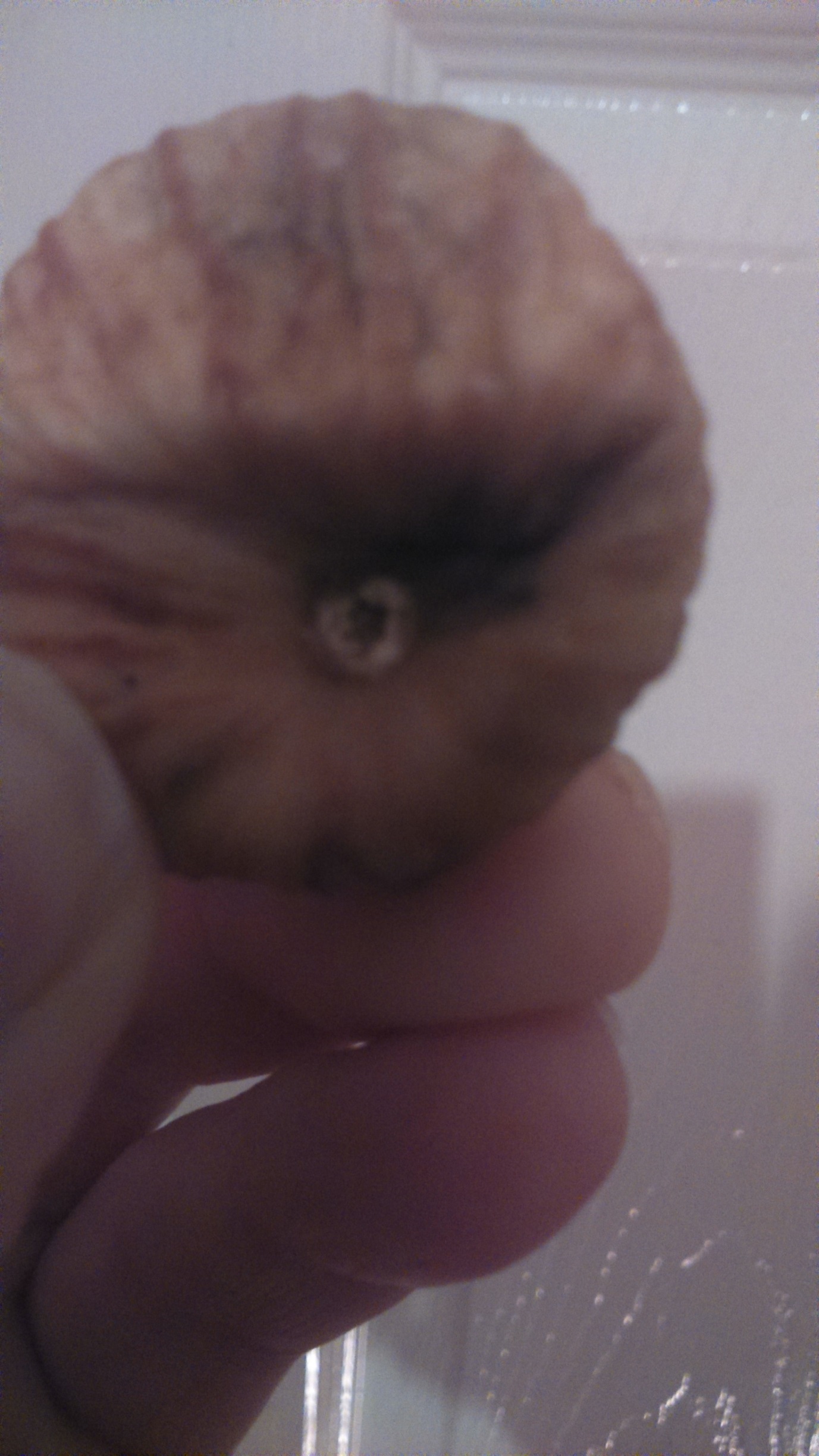 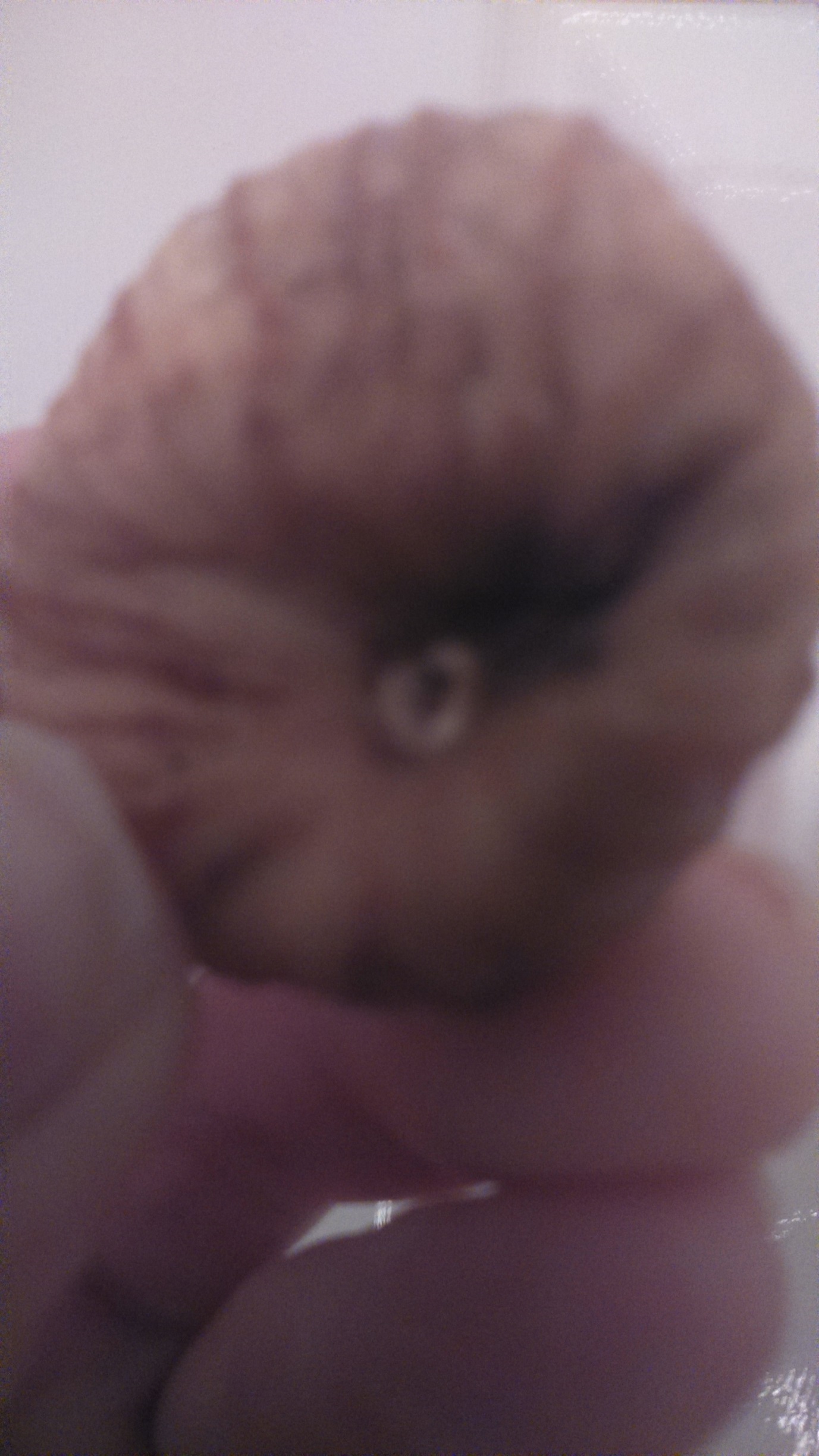 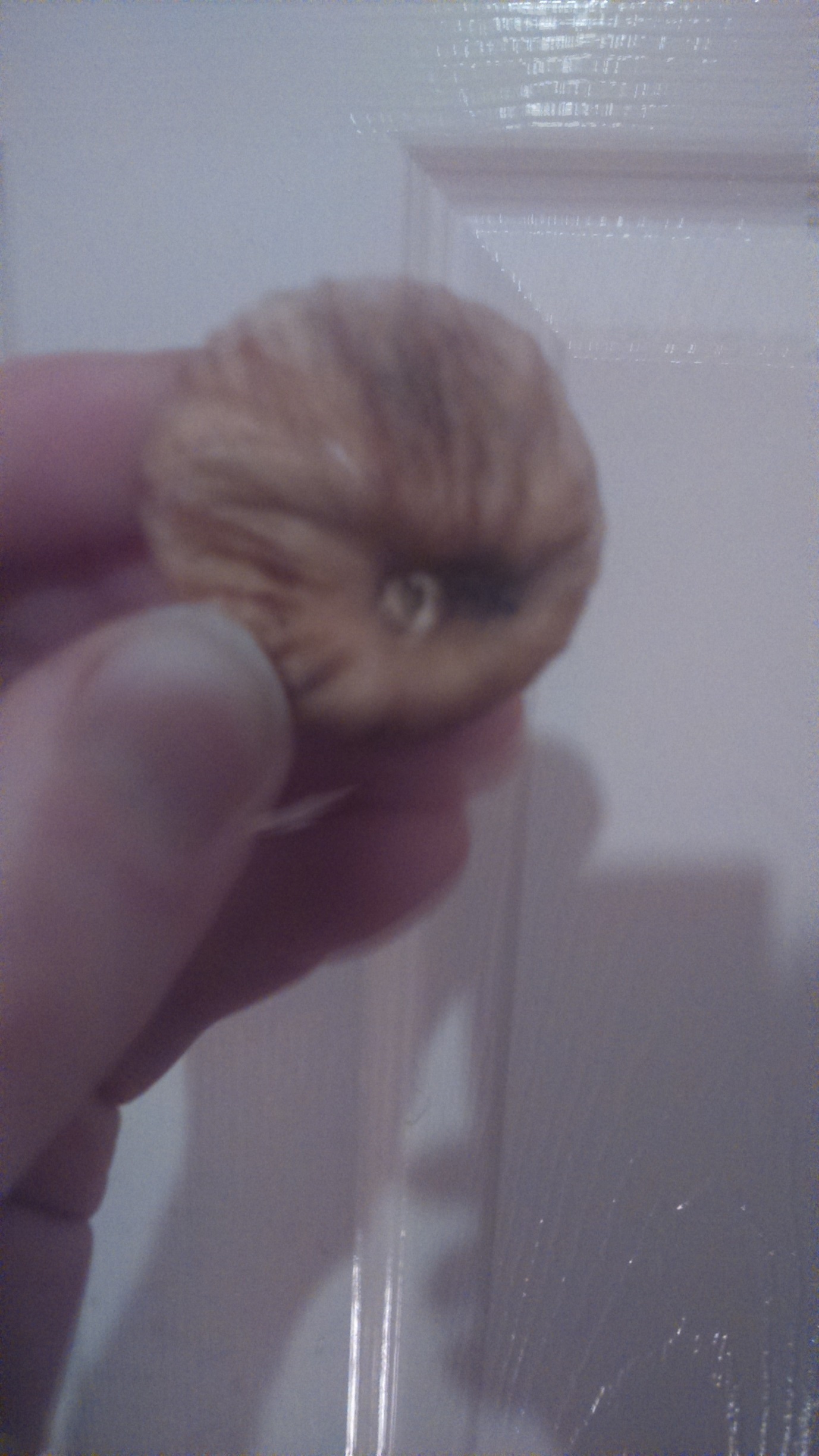 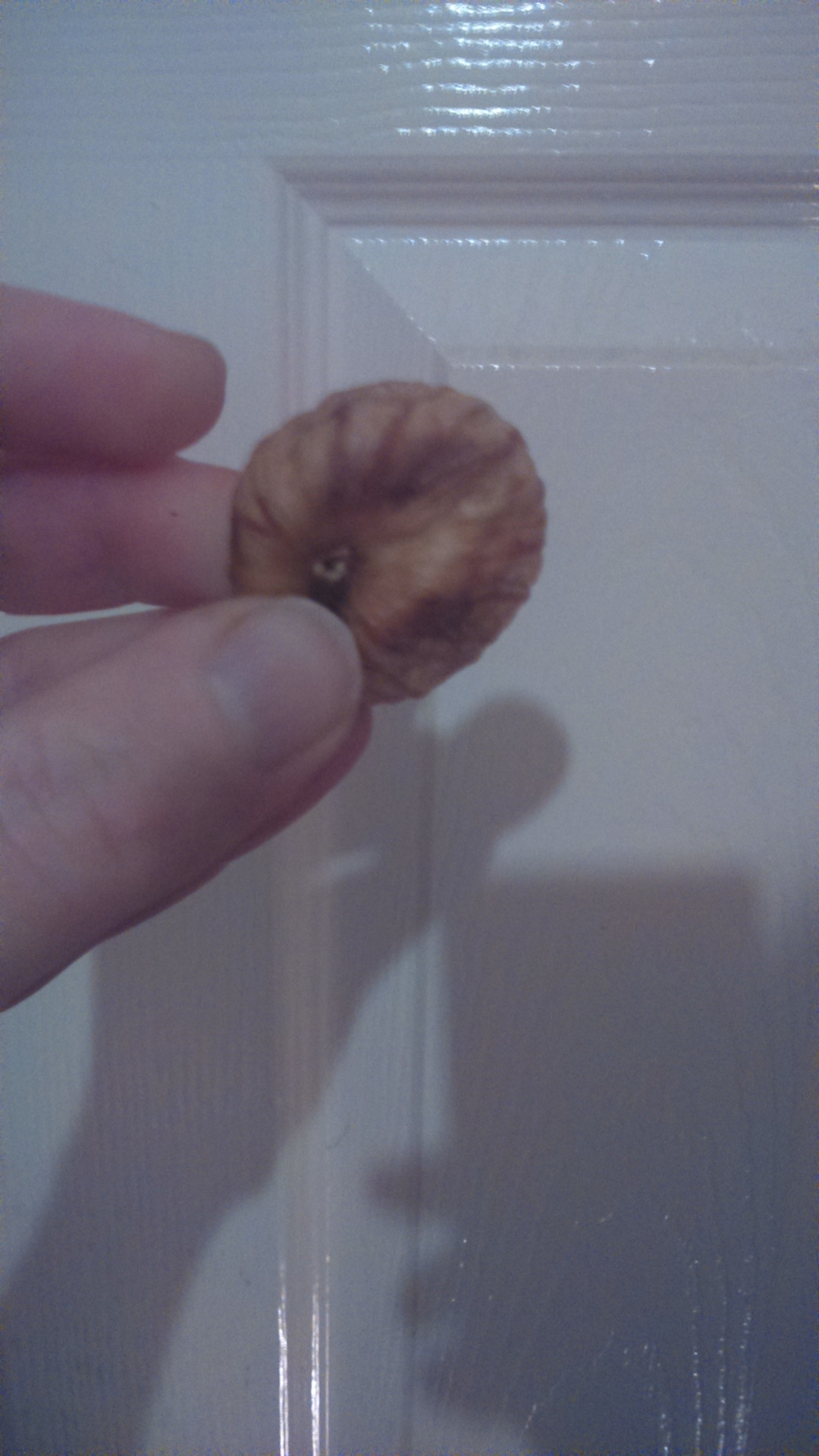 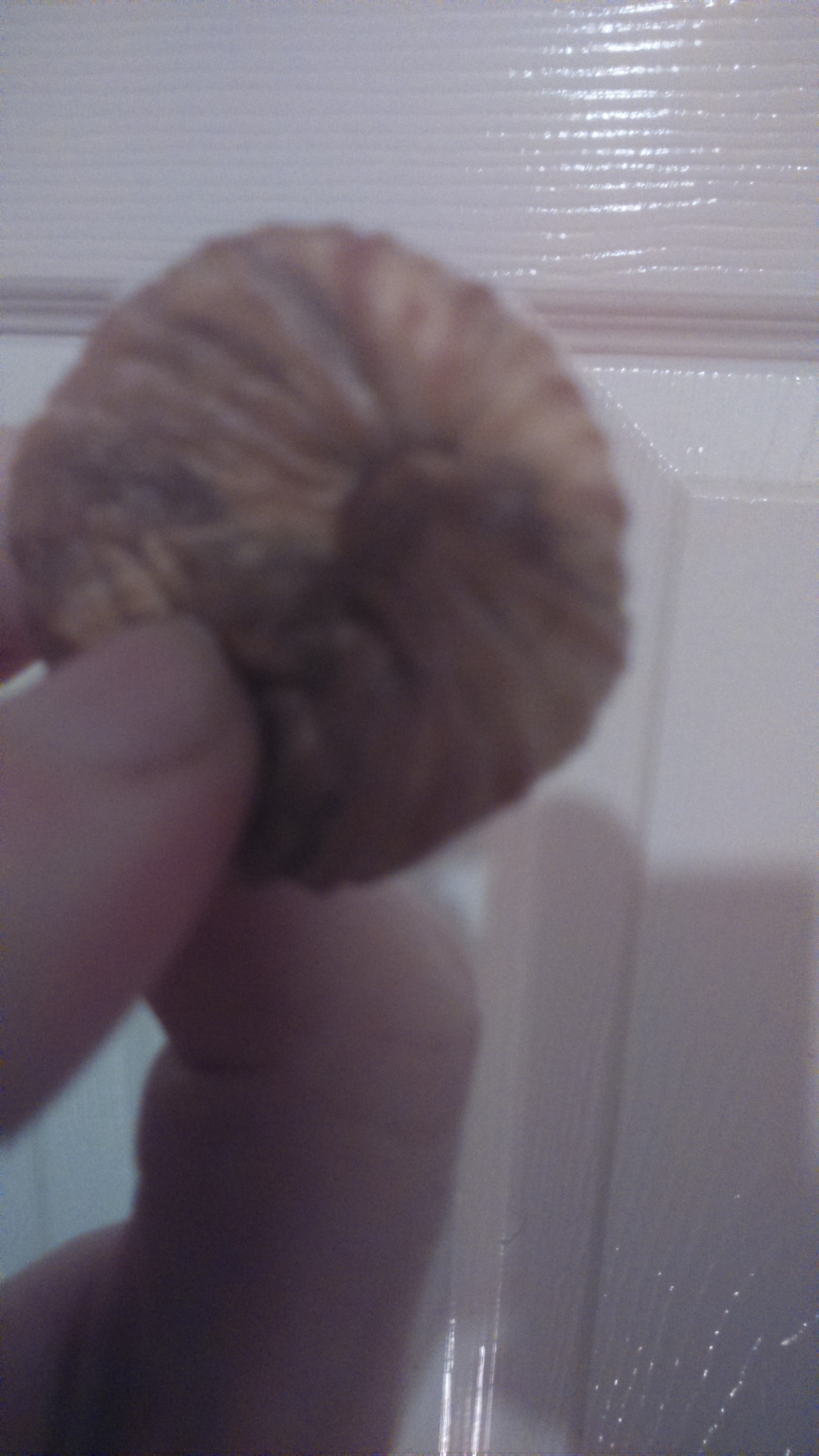 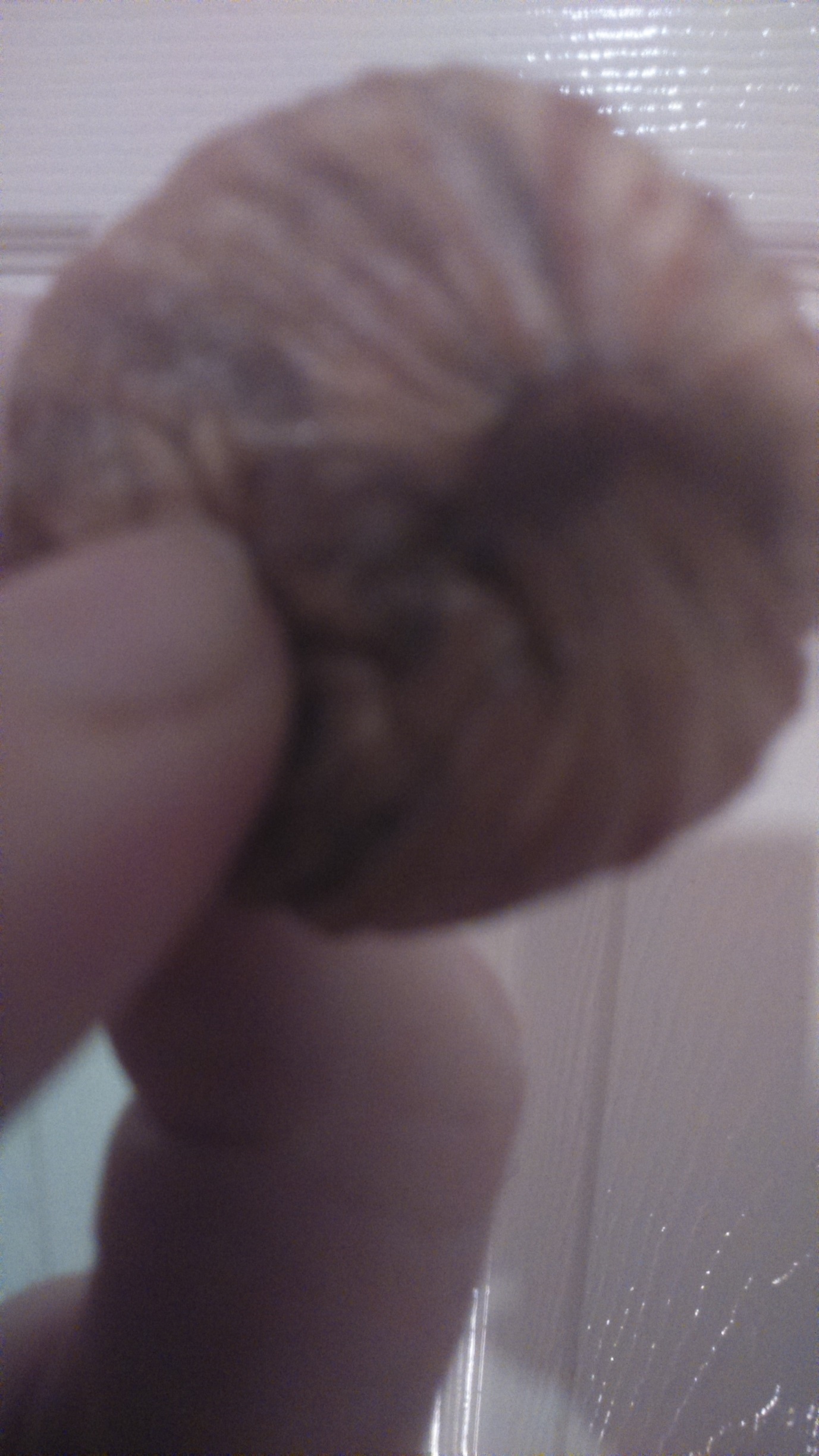 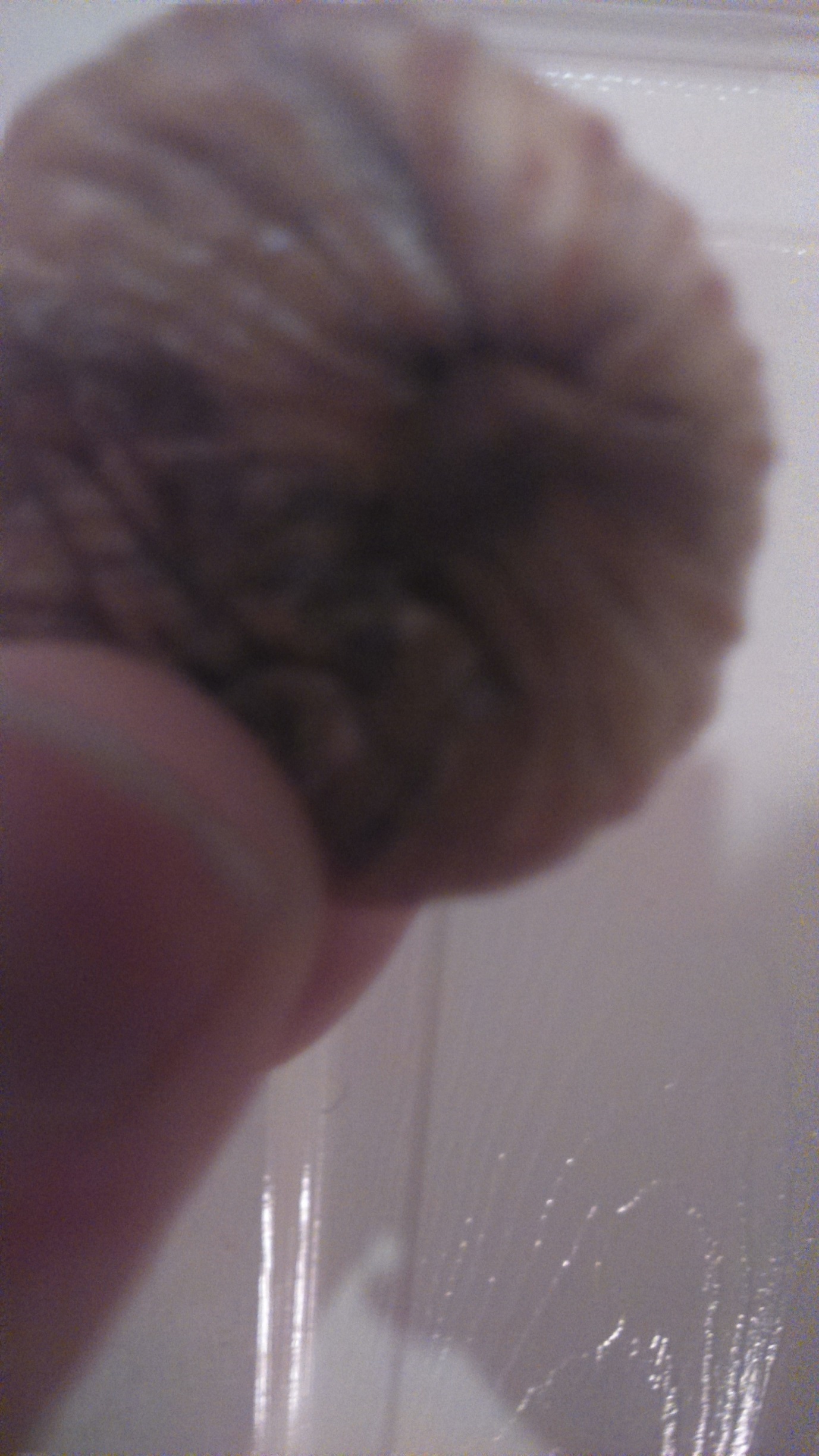 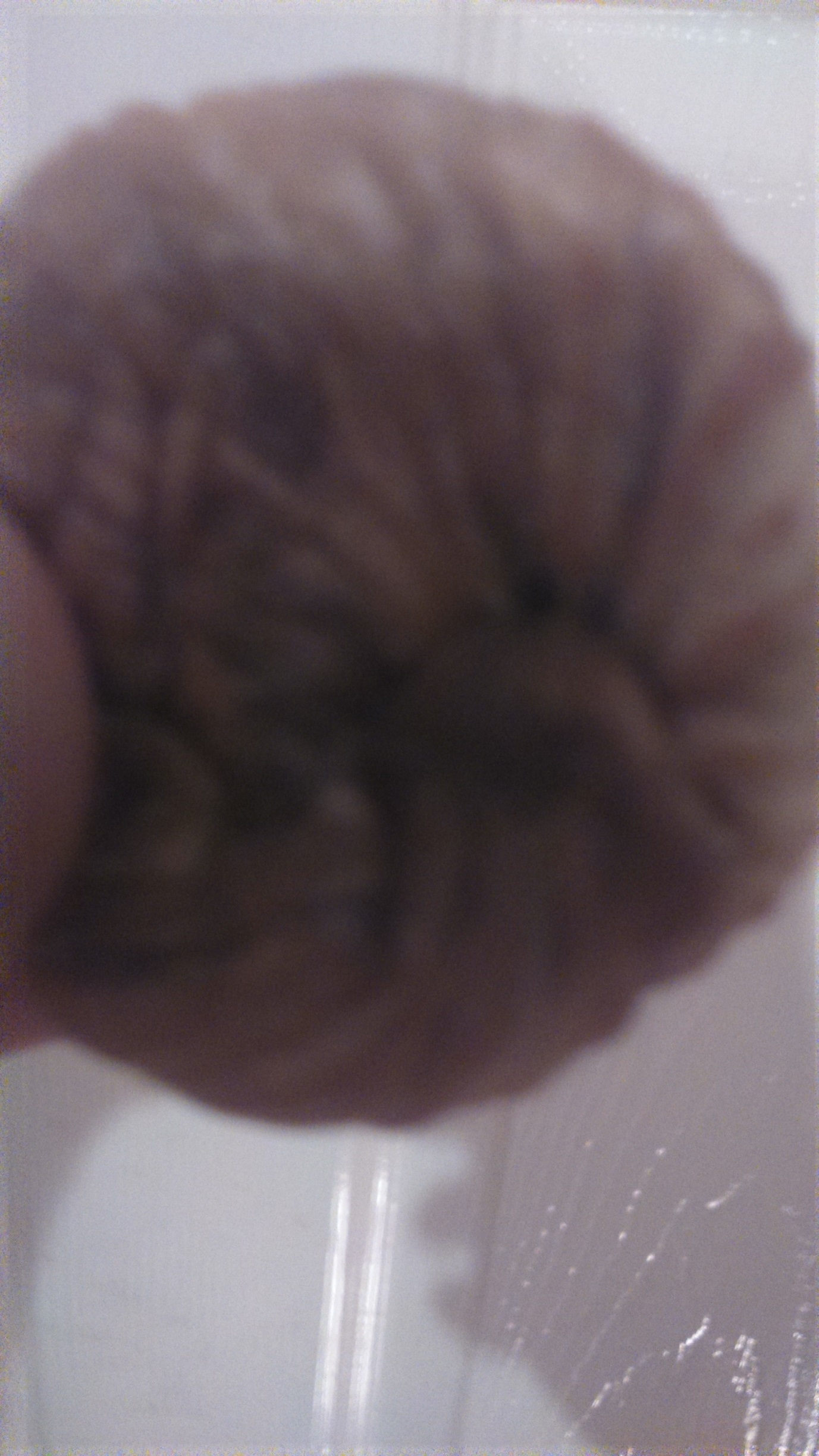 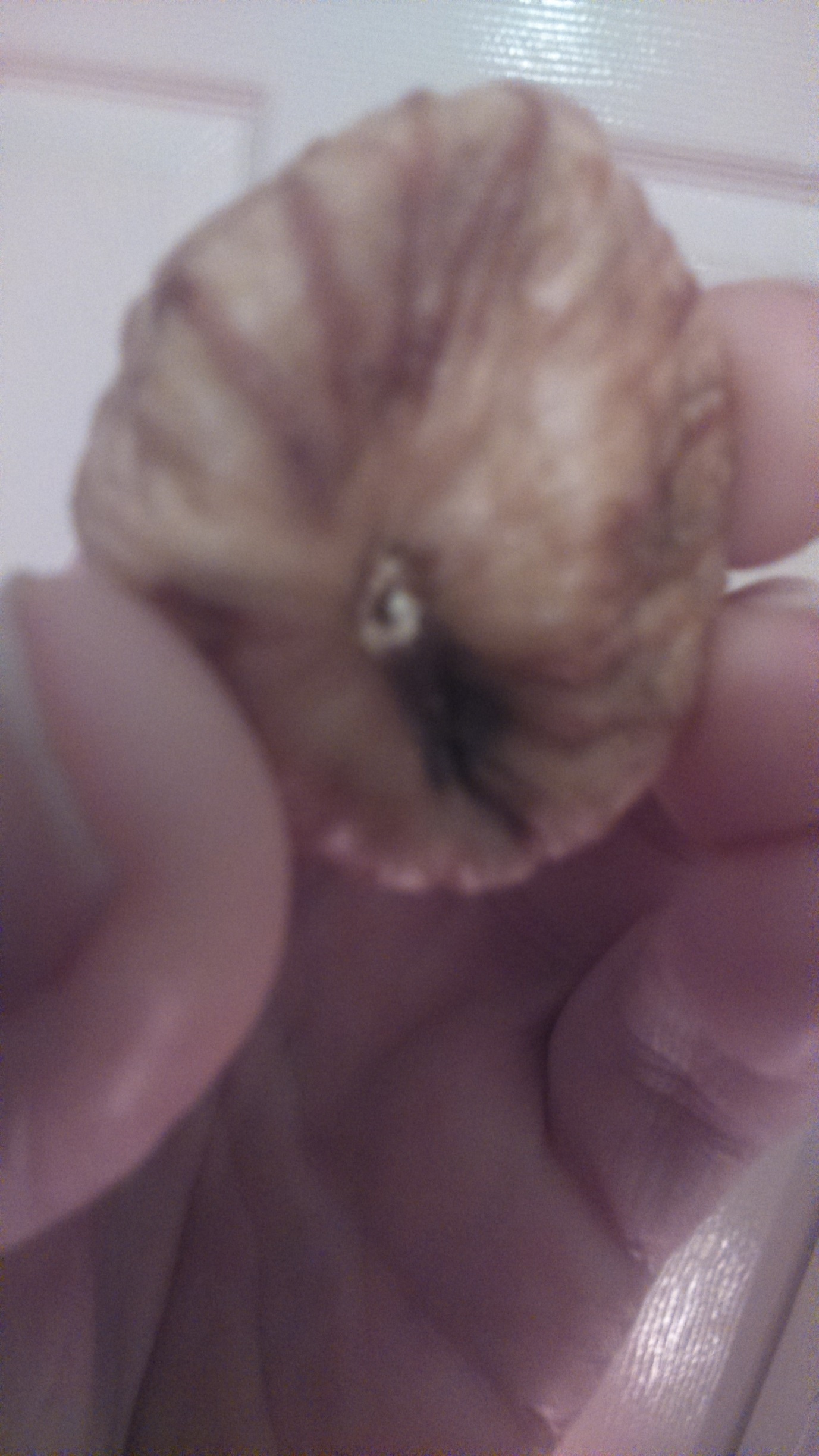 